Draußt bist duIni, ani, u,draußt bist du.(allgemein verbreitet)Ene, bene, Tintenfass,geh in d‘ Schul und lerne was.Und wenn du was gelernet hast,komm zu mir und sag mir das.Ene, bene Tintenfass,draußt bist du!(aus Kroisegg)Eine kleine Spitzmaus,läuft übers Rathaus,wollte sich was kaufen,hatte sich verlaufen.Setzte sich ins grüne Gras,machte ihre Hose nass.I, A, U,und draußt bist du!(aus Tadten)Enni, denni, titschi, tatschi,sentra, wentra, witschi, watschi,sentra, wentra wu,und draußt bist du!(aus Kotezicken)Riedl-Klier, Kinderlieder, S. 202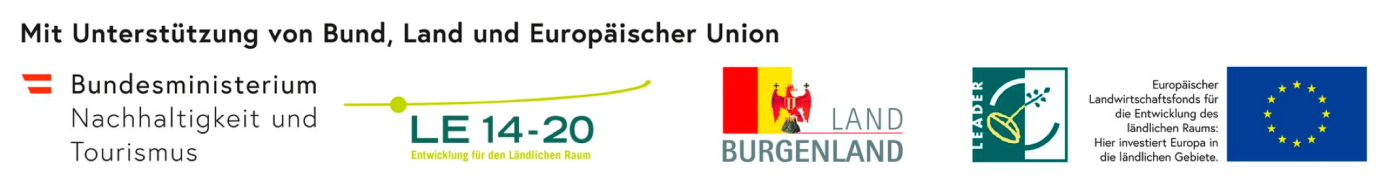 